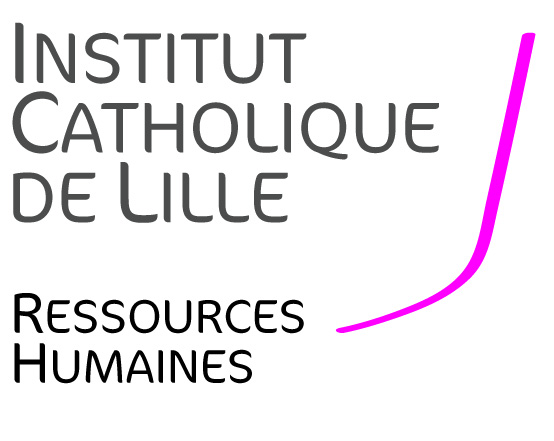 En CDI, à temps complet, dès que possible, A LA FACULTE DE GESTION, ECONOMIE ET SCIENCES--------------------------------------ContexteLa Faculté de Gestion, Economie et Sciences (FGES) recrute un(e) Enseignant en Informatique, en CDI, dans le cadre d’une création de poste à pourvoir dès que possible.Elle offre 7 licences, 8 masters et des licences professionnelles en sciences, gestion, comptabilité et économie, des classes CUPGE en double cursus. Elle accueille chaque année 1700 étudiants. L’accompagnement des étudiants (pédagogie active, vie étudiante, développement personnel et professionnalisation) et l’internationalisation s’inscrivent dans la mission plus large de l’Université de former des professionnels capables de s’adapter, d’innover et de devenir des citoyens acteurs et responsables. La diffusion de la culture scientifique et l’ouverture vers les milieux socio-économiques est aussi une priorité à travers l’enseignement, la recherche et les études. L'Université Catholique de Lille, riche de ses 30 000 étudiants, est une université pluridisciplinaire avec cinq Facultés (Droit ; Lettres et Sciences Humaines ; Médecine et Maïeutique ; Gestion, Economie & Sciences ; Théologie), 20 Écoles et Instituts dont des écoles médicales et paramédicales, sociales, de cadres du tertiaire, un Groupe Hospitalier, et en tout, près de 50 équipes de recherche regroupant 650 enseignant chercheurs.Le candidat ou la candidate devra être titulaire d’un doctorat en informatique. Il ou elle assurera de formation initiale en informatique fondamentale ou appliquée, d’un niveau allant de la licence au master. Il interviendra aussi dans le cadre de la formation continue.Une expérience en matière d’enseignement sera tout particulièrement appréciée. Missions  Activités d’enseignement et de suivi des étudiants: Assurer des enseignements dans la filière informatique (de la L1 au M2) : cours, TD, encadrement de projets, séminaires et conférences en anglais et/ou en français.Assurer des enseignements en informatique dans des filières transversales (Ex : Programmation Python) : cours, TD, séminaires et conférences en anglais et/ou en français.Contribuer à la réflexion sur l’évolution des filières de formation en y apportant si nécessaire la dimension numérique, dans une optique d’adéquation avec l’évolution des métiers et des compétences.Assurer l’ensemble des obligations afférentes, telles que corrections d’épreuves écrites et/ou orales de contrôle continu et d’examen, la préparation des supports d’intervention et leur mise à disposition sur le centre de ressources pédagogiques. Assurer toutes autres charges liées à l’enseignement : le tutorat, le suivi de l’étudiant, l’encadrement et l’organisation de projets et travaux d’étudiants. Participation aux évaluations de stages (correction de rapports et soutenance), éventuelle présence sur les salons ou journées portes ouvertes.Compétences et qualités requisesLes compétences et qualités suivantes sont requises :Capacité à prendre en compte un environnement et à le faire évoluer.Capacité à travailler en équipe pluridisciplinaireDisponibilité, sens de l’engagement et des responsabilités.Dossier de candidatureLes dossiers de candidatures seront constitués des éléments suivants :- Une lettre de motivation en français ou en anglais;- Un CV détaillé comprenant une liste détaillée des enseignements déjà effectués précédemment et les niveaux associés.- Rapport de thèse ;- Les coordonnées complètes de deux personnes pouvant être contactées afin de fournir une lettre de référence.Les dossiers de candidature sont à adresser sous la forme d’un document pdf unique aux deux adresses suivantes : carine.ledoux@univ-catholille.fr  et fges.recrutement@univ-catholille.fr. La date limite de dépôt des dossiers est le 24 mars 23h59. Les auditions auront lieu lors de la semaine du 01 Avril (la date précise sera communiquée ultérieurement). Pour toute information complémentaire ou pour toute question relative à votre candidature, merci d’envoyer votre demande à fges.recrutement@univ-catholille.fr en indiquant le numéro de référence INFO2019-2.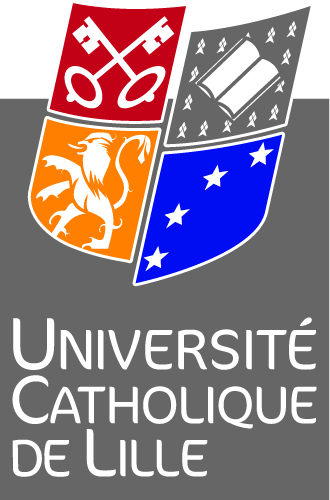 